K.L. Identify the value of each digit to three decimal places.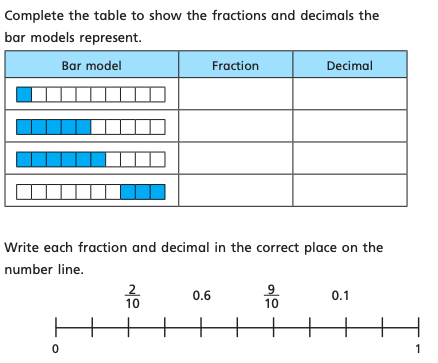 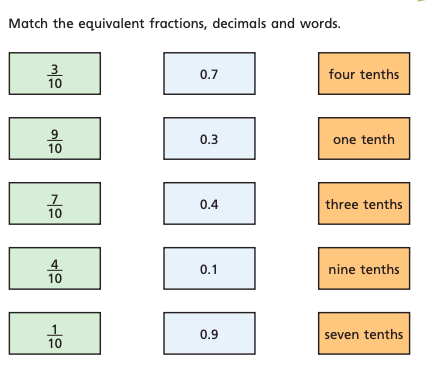 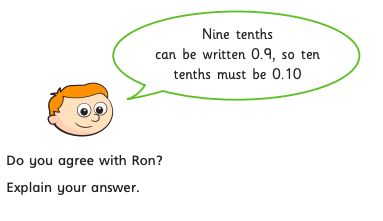 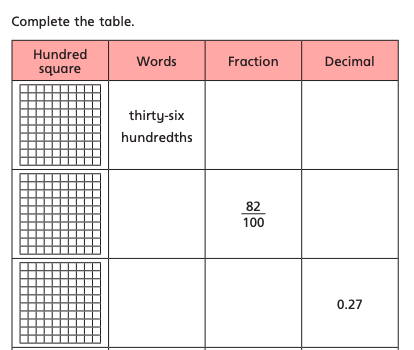 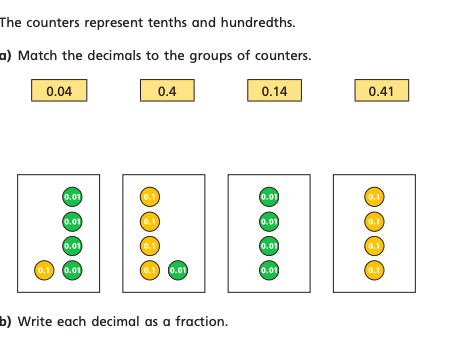 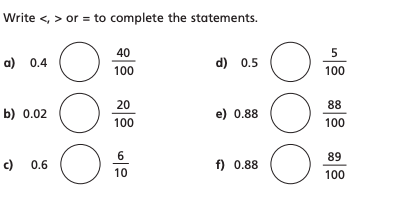 